

AGENDA ITEM 2.3:	Reports of ET’s core membersReport of Truusje WARSODIKROMO (Surinam, ET-CCP member from RA III)GREPECAS is the ICAO CAR/SAM Planning and Implementation Group. The GREPECAS meeting in November 23 to 27, 2015 agreed that the states and Regional Planning and Implementation Group should complete the harmonization between Regional Plans and the Global Air Navigation Plan focusing on implementation of ASBU block 0 - 3 modules. The PBIP is SAM Performance Based Air Navigation Implementation Plan as aligned with the ICAO Aviation System Block Upgrades (ASBU). In this meeting the programme projects are reviewed and planned until 2018. Mr. Jorge Armoa is the Aeronautical Information Management and Aeronautical Meteorology Regional Officer of the ICAO South American Office (SAM).The Air Navigation System Performance-Based Implementation Plan (PBIP) for the SAM Region has been drafted taking into account the ICAO Global Air Navigation Plan (GANP) (Doc 9750), and is framed within the Aviation System Block Upgrades (ASBU) methodology, with the aim of achieving a more efficient and interoperable airspace to meet future capacity demand, without compromising air navigation safety. This migration plan covers the SAM Region up to its boundaries, and includes the short- and medium-term implementations of the systems in support of the air navigation services between 2012 and 2018, period including the development of ASBU Block 0 activities. The long-term initiatives required for the evolution to a global ATM system, as shown in the Global ATM Operational Concept, will be added to this Plan as they are developed and approvedIn Region III, the following projects are being planned or implemented:Review of Project H2 – Implementation of the International Airways Volcano Watch (IAVW)   Review of Project H3 – Implementation of the MET Information Quality Management System (QMS/MET)   Review of Project H4 – OPMET Exchange   Study the a new project related to MET Services improvement in support of ATMdraft : IMPROVEMENTS TO MET SERVICES IN ACCORDANCE WITH THE NEW OPERATIONAL REQUIREMENTS IN SUPPORT OF ATMThe projects’ structure is as frollows:Objective 
Implement MET services within the framework of the ATM operational concept, CDM, and ASBU blocks related to improvements favouring data and system interoperability (SWIM) by December 2018. Scope 
Deliver quality and timely MET information to all stakeholders of the SAM Region, in alignment with the Global Air Navigation Plan. Metrics Number of States that responded to the survey. Submission by States of an implementation programme to improve MET services, including human and technological factors. Strategy All the work will be carried out by experts designated by SAM States participating in the project, under the leadership of the Project Coordinator and the supervision of the MET Programme Coordinator through the GoTo Meeting system. Once the tasks have been completed, the results will be delivered to the MET Programme Coordinator as a final document, for its submission to, and, if necessary, approval by, the GREPECAS PPRC through the GREPECAS fast-track procedure.  To support collaborative decision-making, meetings will be held with the areas involved. Goals 
Completion of the proposed survey by 100% of States.  Submission of a continuous improvement programme in the provision of MET services by 100% of States. Rationale Through more precise and timely meteorological information, it will be possible to optimise flight path planning and prediction, thus enhancing the safety and efficiency of the ATM system; improved reports and aerodrome forecasts will optimise the use of available aerodrome capacity; and meteorological information will contribute to minimise the environmental impact of air traffic. Performance management will be an important part of meteorological information quality assurance.In 2015 there was a QMS/CA workshop and also on the Exchange of MET information in digital format. The conversion of OPMET data to XML/GML by November 2016 is not possible to reach in this region due the limited funds and human knowledge. There are still States that do not implement the QMS and or certified due to limited funds. There was a workshop on Competency Assessment and still there are States that do not implement the CA.ACTION/PLANS/RESPONSIBILITIES WITH DELIVERABLESSee the plans in GREPECAS. SIGMET workshop will be in progress - August for the whole region. In July for Suriname and GuyanaIn September there will be a workshop on Assessment and Risk Management of Aeronautical Met Services.Both ICAO/WMO States/Members will participate in these workshops.World Meteorological Organization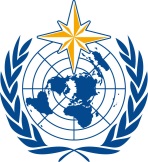 COMMISSION FOR AERONAUTICAL METEOROLOGY1st Meeting of ET-CCP 
St. Petersburg, Russian Federation
16 to 18 May 2016ET-CCP-1/Doc. 2.3(1)World Meteorological OrganizationCOMMISSION FOR AERONAUTICAL METEOROLOGY1st Meeting of ET-CCP 
St. Petersburg, Russian Federation
16 to 18 May 2016Submitted by:
Truusje WARSODIKROMO   


IV.2016